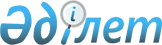 О бюджетах поселков, сельских округов на 2018-2020 годы
					
			С истёкшим сроком
			
			
		
					Решение Кармакшинского районного маслихата Кызылординской области от 26 декабря 2017 года № 148. Зарегистрировано Департаментом юстиции Кызылординской области 9 января 2018 года № 6133. Прекращено действие в связи с истечением срока
      В соответствии с кодексом Республики Казахстан от 4 декабря 2008 года "Бюджетный кодекс Республики Казахстан", пункта 2-7 статьи 6 Закона Республики Казахстан от 23 января 2001 года "О местном государственном управлении и самоуправлении в Республике Казахстан" Кармакшинский районный маслихат РЕШИЛ:
      1. Утвердить бюджет поселка Жосалы на 2018-2020 годы согласно приложениям 1, 2 и 3 соответственно, в том числе на 2018 год в следующих объемах:
      1) доходы – 589 209,4 тысяч тенге, в том числе:
      налоговые поступления – 54 081,4 тысяч тенге;
      неналоговые поступления – 46 тысяч тенге;
      поступления от продажи основного капитала – 0;
      поступления трансфертов – 535 082 тысяч тенге;
      2) затраты – 589 209,4 тысяч тенге;
      3) чистое бюджетное кредитование – 0;
      4) сальдо по операциям с финансовыми активами – 0;
      5) дефицит (профицит) бюджета – 0;
      6) финансирование дефицита (использование профицита) бюджета – 0.
      Сноска. Пункт 1 с изменениями, внесенными решениями Кармакшинского районного маслихата Кызылординской области от 18.05.2018 № 170; 24.07.2018 № 186; 23.10.2018 № 204; 10.12.2018 № 214 (вводится в действие с 01.01.2018).


      2. Утвердить бюджет поселка Торетам на 2018-2020 годы согласно приложениям 4, 5 и 6 соответственно, в том числе на 2018 год в следующих объемах:
      1) доходы – 139 045,8 тысяч тенге, в том числе:
      налоговые поступления – 26 533 тысяч тенге;
      неналоговые поступления – 6 485,8 тысяч тенге;
      поступления от продажи основного капитала – 0;
      поступления трансфертов – 106 027 тысяч тенге;
      2) затраты – 139 045,8 тысяч тенге;
      3) чистое бюджетное кредитование – 0;
      4) сальдо по операциям с финансовыми активами – 0;
      5) дефицит (профицит) бюджета – 0;
      6) финансирование дефицита (использование профицита) бюджета – 0.
      Сноска. Пункт 2 с изменениями, внесенными решениями Кармакшинского районного маслихата Кызылординской области от 30.03.2018 № 159; 18.05.2018 № 170; 24.07.2018 № 186; 23.10.2018 № 204 (вводится в действие с 01.01.2018).


      3. Утвердить бюджет сельского округа Акай на 2018-2020 годы согласно приложениям 7, 8 и 9 соответственно, в том числе на 2018 год в следующих объемах:
      1) доходы – 157 705 тысяч тенге, в том числе:
      налоговые поступления – 8 054 тысяч тенге;
      неналоговые поступления – 361 тысяч тенге;
      поступления от продажи основного капитала – 0;
      поступления трансфертов – 149 290 тысяч тенге;
      2) затраты – 157 705 тысяч тенге;
      3) чистое бюджетное кредитование – 0;
      4) сальдо по операциям с финансовыми активами – 0;
      5) дефицит (профицит) бюджета – 0;
      6) финансирование дефицита (использование профицита) бюджета – 0.
      Сноска. Пункт 3 с изменениями, внесенными решениями Кармакшинского районного маслихата Кызылординской области от 24.07.2018 № 186; 23.10.2018 № 204; 10.12.2018 № 214 (вводится в действие с 01.01.2018).


      4. Утвердить бюджет сельского округа Жанажол на 2018-2020 годы согласно приложениям 10, 11 и 12 соответственно, в том числе на 2018 год в следующих объемах:
      1) доходы – 78 613 тысяч тенге, в том числе:
      налоговые поступления – 3 398 тысяч тенге;
      неналоговые поступления – 0;
      поступления от продажи основного капитала – 0;
      поступления трансфертов – 75 215 тысяч тенге;
      2) затраты – 78 613 тысяч тенге;
      3) чистое бюджетное кредитование – 0;
      4) сальдо по операциям с финансовыми активами – 0;
      5) дефицит (профицит) бюджета – 0;
      6) финансирование дефицита (использование профицита) бюджета – 0.
      Сноска. Пункт 4 с изменениями, внесенными решениями Кармакшинского районного маслихата Кызылординской области от 24.07.2018 № 186; 23.10.2018 № 204 (вводится в действие с 01.01.2018).


      5. Утвердить бюджет сельского округа ІІІ-Интернационал на 2018-2020 годы согласно приложениям 13, 14 и 15 соответственно, в том числе на 2018 год в следующих объемах:
      1) доходы – 66 380 тысяч тенге, в том числе:
      налоговые поступления – 4 014 тысяч тенге;
      неналоговые поступления – 0;
      поступления от продажи основного капитала – 0;
      поступления трансфертов – 62 366 тысяч тенге;
      2) затраты – 66 380 тысяч тенге;
      3) чистое бюджетное кредитование – 0;
      4) сальдо по операциям с финансовыми активами – 0;
      5) дефицит (профицит) бюджета – 0;
      6) финансирование дефицита (использование профицита) бюджета – 0.
      Сноска. Пункт 5 с изменениями, внесенными решениями Кармакшинского районного маслихата Кызылординской области от 30.03.2018 № 159; 24.07.2018 № 186; 10.12.2018 № 214 (вводится в действие с 01.01.2018).


      6. Утвердить бюджет сельского округа Актобе на 2018-2020 годы согласно приложениям 16, 17 и 18 соответственно, в том числе на 2018 год в следующих объемах:
      1) доходы – 59 259 тысяч тенге, в том числе:
      налоговые поступления – 1 776 тысяч тенге;
      неналоговые поступления – 0;
      поступления от продажи основного капитала – 0;
      поступления трансфертов – 57 483 тысяч тенге;
      2) затраты – 59 259 тысяч тенге;
      3) чистое бюджетное кредитование – 0;
      4) сальдо по операциям с финансовыми активами – 0;
      5) дефицит (профицит) бюджета – 0;
      6) финансирование дефицита (использование профицита) бюджета – 0.
      Сноска. Пункт 6 с изменениями, внесенными решениями Кармакшинского районного маслихата Кызылординской области от 30.03.2018 № 159; 24.07.2018 № 186; 23.10.2018 № 204; 10.12.2018 № 214 (вводится в действие с 01.01.2018).


      7. Утвердить бюджет сельского округа Акжар на 2018-2020 годы согласно приложениям 19, 20 и 21 соответственно, в том числе на 2018 год в следующих объемах:
      1) доходы – 119 287 тысяч тенге, в том числе:
      налоговые поступления – 1 222 тысяч тенге;
      неналоговые поступления – 0;
      поступления от продажи основного капитала – 0;
      поступления трансфертов – 118 065 тысяч тенге;
      2) затраты – 119 287 тысяч тенге;
      3) чистое бюджетное кредитование – 0;
      4) сальдо по операциям с финансовыми активами – 0;
      5) дефицит (профицит) бюджета – 0;
      6) финансирование дефицита (использование профицита) бюджета – 0.
      Сноска. Пункт 7 с изменениями, внесенными решением Кармакшинского районного маслихата Кызылординской области от 24.07.2018 № 186 (вводится в действие с 01.01.2018).


      8. Утвердить бюджет сельского округа Дауылколь на 2018-2020 годы согласно приложениям 22, 23 и 24 соответственно, в том числе на 2018 год в следующих объемах:
      1) доходы – 70 350 тысяч тенге, в том числе:
      налоговые поступления – 3 217 тысяч тенге;
      неналоговые поступления – 0;
      поступления от продажи основного капитала – 0;
      поступления трансфертов – 67 133 тысяч тенге;
      2) затраты – 70 350 тысяч тенге;
      3) чистое бюджетное кредитование – 0;
      4) сальдо по операциям с финансовыми активами – 0;
      5) дефицит (профицит) бюджета – 0;
      6) финансирование дефицита (использование профицита) бюджета – 0.
      Сноска. Пункт 8 с изменениями, внесенными решениями Кармакшинского районного маслихата Кызылординской области от 24.07.2018 № 186; 23.10.2018 № 204 (вводится в действие с 01.01.2018).


      9. Предусмотреть в районном бюджете на 2018 год объемы субвенций, передаваемых из районного бюджета в бюджеты поселкам, сельским округам в сумме 893 960 тысяч тенге, в том числе:
      Поселок Жосалы – 369 874 тысяч тенге;
      Поселок Торетам – 86 451 тысяч тенге;
      Сельский округ Акай – 140 220 тысяч тенге;
      Сельский округ Жанажол – 65 765 тысяч тенге;
      Сельский округ ІІІ-Интернационал – 49 782 тысяч тенге;
      Сельский округ Актобе – 57 177 тысяч тенге;
      Селський округ Акжар – 62 893 тысяч тенге;
      Сельский округ Дауылколь – 61 798 тысяч тенге.
      10. Учесть, что в бюджетах поселков, сельских округов на 2018 год за счет средств областного бюджета предусмотрены целевые текущие трансферты в следующих размерах:
      1) на содержание вновь вводимых объектов образования – 29 969 тысяч тенге, в том числе на государственное коммунальное казенное предприятие "Детский сад №3 "Ертостик" государственного учреждения "Аппарата акима поселка Жосалы" – 19 776 тысяч тенге, на государственное коммунальное казенное предприятие "Ясли сад №5 "Айголек" государственного учреждения "Аппарата акима поселка Жосалы" – 10 193 тысяч тенге.
      11. Учесть, что в бюджетах поселков, сельских округов на 2018 год за счет средств районного бюджета предусмотрены целевые текущие трансферты в следующих размерах:
      1) на содержание вновь вводимых объектов образования – 9 744 тысяч тенге, в том числе на государственное коммунальное казенное предприятие "Ясли сад №5 "Айголек" государственного учреждения "Аппарата акима поселка Жосалы" – 9 744 тысяч тенге;
      2) на благоустройство поселка Жосалы – 18 255 тысяч тенге;
      3) на уличное освещение поселка Жосалы – 58 459 тысяч тенге;
      4) на средние ремонты улиц поселка Жосалы – 55 316 тысяч тенге;
      5) на текущие ремонты улиц поселка Жосалы – 47 530 тысяч тенге;
      6) на реализацию мер по содействию экономическому развитию регионов в рамках Программы развития регионов до 2020 года – 129 343 тысяч тенге, в том числе:
      в поселке Торетам – 17 038 тысяч тенге; 
      в сельский округ Акай – 7 395 тысяч тенге;
      в сельский округ Жанажол – 10 270 тысяч тенге;
      в сельский округ ІІІ-Интернационал – 17 447 тысяч тенге;
      в сельский округ Акжар – 68 203 тысяч тенге;
      в сельский округ Дауылколь – 8 990 тысяч тенге;
      7) расходы на содержания организаций культуры – 612 тысяч тенге, в том числе:
      в сельский округ ІІІ-Интернационал – 306 тысяч тенге;
      в сельский округ Актобе – 306 тысяч тенге;
      8) на обеспечение санитарии поселка Торетам – 11 225 тысяч тенге.
      Сноска. Пункт 11 с изменениями, внесенными решениями Кармакшинского районного маслихата Кызылординской области от 30.03.2018 № 159; 18.05.2018 № 170 (вводится в действие с 01.01.2018).


      12. Утвердить бюджетную программу "Организация в экстренных случаях доставки тяжелобольных людей до ближайшей организации здравоохранения, оказывающей врачебную помощь", не подлежащую секвестру в процессе исполнения бюджетов поселков, сельских округов на 2018 год.
      13. Настоящее решение вводится в действие с 1 января 2018 года и подлежит официальному опубликованию. Бюджет поселка Жосалы на 2018 год
      Сноска. Приложение 1 - в редакции решения Кармакшинского районного маслихата Кызылординской области от 10.12.2018 № 214 (вводится в действие с 01.01.2018). Бюджет поселка Жосалы на 2019 год Бюджет поселка Жосалы на 2020 год Бюджет поселка Торетам на 2018 год
      Сноска. Приложение 4 - в редакции решения Кармакшинского районного маслихата Кызылординской области от 10.12.2018 № 214 (вводится в действие с 01.01.2018). Бюджет поселка Торетам на 2019 год Бюджет поселка Торетам на 2020 год Бюджет сельского округа Акай на 2018 год
      Сноска. Приложение 7 - в редакции решения Кармакшинского районного маслихата Кызылординской области от 10.12.2018 № 214 (вводится в действие с 01.01.2018). Бюджет сельского округа Акай на 2019 год Бюджет сельского округа Акай на 2020 год Бюджет сельского округа Жанажол на 2018 год
      Сноска. Приложение 10 - в редакции решения Кармакшинского районного маслихата Кызылординской области от 23.10.2018 № 204 (вводится в действие с 01.01.2018). Бюджет сельского округа Жанажол на 2019 год Бюджет сельского округа Жанажол на 2020 год Бюджет сельского округа ІІІ-Интернационал на 2018 год
      Сноска. Приложение 13 - в редакции решения Кармакшинского районного маслихата Кызылординской области от 10.12.2018 № 214 (вводится в действие с 01.01.2018). Бюджет сельского округа ІІІ-Интернационал на 2019 год Бюджет сельского округа ІІІ-Интернационал на 2020 год Бюджет сельского округа Актобе на 2018 год
      Сноска. Приложение 16 - в редакции решения Кармакшинского районного маслихата Кызылординской области от 10.12.2018 № 214 (вводится в действие с 01.01.2018). Бюджет сельского округа Актобе на 2019 год Бюджет сельского округа Актобе на 2020 год Бюджет сельского округа Акжар на 2018 год
      Сноска. Приложение 19 - в редакции решения Кармакшинского районного маслихата Кызылординской области от 10.12.2018 № 214 (вводится в действие с 01.01.2018). Бюджет сельского округа Акжар на 2019 год Бюджет сельского округа Акжар на 2020 год Бюджет сельского округа Дауылколь на 2018 год
      Сноска. Приложение 22 - в редакции решения Кармакшинского районного маслихата Кызылординской области от 10.12.2018 № 214 (вводится в действие с 01.01.2018). Бюджет сельского округа Дауылколь на 2019 год Бюджет сельского округа Дауылколь на 2020 год
					© 2012. РГП на ПХВ «Институт законодательства и правовой информации Республики Казахстан» Министерства юстиции Республики Казахстан
				
      Председатель внеочередной 18-сессии
Кармакшинского районного маслихата

Ж.Тілеугабылова

       Секретарь Кармакшинского
районного маслихата

М.Наятулы
Приложение 1 к решению Кармакшинского районного маслихата от "26" декабря 2017 года №148 
Категория
Категория
Категория
Категория
Категория
Сумма, тысяч тенге
Класс
Класс
Класс
Класс
Сумма, тысяч тенге
Подкласс
Подкласс
Подкласс
Сумма, тысяч тенге
Наименование
Наименование
Сумма, тысяч тенге
1.Доходы
1.Доходы
589209,4
1
Налоговые поступления
Налоговые поступления
54081,4
01
Подоходный налог
Подоходный налог
24153
2
Индивидуальный подоходный налог
Индивидуальный подоходный налог
24153
04
Hалоги на собственность
Hалоги на собственность
29354
1
Hалоги на имущество
Hалоги на имущество
627,8
3
Земельный налог
Земельный налог
1899
4
Hалог на транспортные средства
Hалог на транспортные средства
26827,2
05
Внутренние налоги на товары, работы и услуги
Внутренние налоги на товары, работы и услуги
574,4
4
Сборы за ведение предпринимательской и профессиональной деятельности
Сборы за ведение предпринимательской и профессиональной деятельности
574,4
2
Неналоговые поступления
Неналоговые поступления
46
01
Доходы от государственной собственности
Доходы от государственной собственности
19,6
5
Доходы от аренды имущества, находящегося в государственной собственности
Доходы от аренды имущества, находящегося в государственной собственности
19,6
06
Прочие неналоговые поступления
Прочие неналоговые поступления
26,4
1
Прочие неналоговые поступления
Прочие неналоговые поступления
26,4
3
Поступления от продажи основного капитала
Поступления от продажи основного капитала
0
4
Поступления трансфертов 
Поступления трансфертов 
535082
02
Трансферты из вышестоящих органов государственного управления
Трансферты из вышестоящих органов государственного управления
535082
3
Трансферты из районного (города областного значения) бюджета
Трансферты из районного (города областного значения) бюджета
535082
Функциональная группа 
Функциональная группа 
Функциональная группа 
Функциональная группа 
Функциональная группа 
Сумма, тысяч тенге
Функциональная подгруппа
Функциональная подгруппа
Функциональная подгруппа
Функциональная подгруппа
Сумма, тысяч тенге
Администратор бюджетных программ
Администратор бюджетных программ
Администратор бюджетных программ
Сумма, тысяч тенге
Программа
Программа
Сумма, тысяч тенге
Наименование
Сумма, тысяч тенге
2.Затраты
589209,4
01
Государственные услуги общего характера
70423
124
Аппарат акима города районного значения, села, поселка, сельского округа
70423
001
Услуги по обеспечению деятельности акима города районного значения, села, поселка, сельского округа
66666
022
Капитальные расходы государственного органа
2695
032
Капитальные расходы подведомственных государственных учреждений и организаций
1062
04
Образование
313464
124
Аппарат акима города районного значения, села, поселка, сельского округа
313464
004
Дошкольное воспитание и обучение и организация медицинского обслуживания в организациях дошкольного воспитания и обучения
313464
05
Здравоохранение
19
124
Аппарат акима города районного значения, села, поселка, сельского округа
19
002
Организация в экстренных случаях доставки тяжелобольных людей до ближайшей организации здравоохранения, оказывающей врачебную помощь
19
06
Социальная помощь и социальное обеспечение
27764
124
Аппарат акима города районного значения, села, поселка, сельского округа
27764
003
Оказание социальной помощи нуждающимся гражданам на дому
27764
07
Жилищно-коммунальное хозяйство
109087,4
124
Аппарат акима города районного значения, села, поселка, сельского округа
109087,4
008
Освещение улиц в населенных пунктах
55941,4
009
Обеспечение санитарии населенных пунктов
20448
011
Благоустройство и озеленение населенных пунктов
32698
12
Транспорт и коммуникации
68452
124
Аппарат акима города районного значения, села, поселка, сельского округа
68452
013
Обеспечение функционирования автомобильных дорог в городах районного значения, селах, поселках, сельских округах
39038
045
Капитальный и средний ремонт автомобильных дорог в городах районного значения, селах, поселках, сельских округах
29414
3.Чистое бюджетное кредитование
0
4. Сальдо по операциям с финансовыми активами
0
5. Дефицит (профицит) бюджета
0
6. Финансирование дефицита (использование профицита) бюджета
0Приложение 2 к решению Кармакшинского районного маслихата от "26" декабря 2017 года №148 
Категория
Категория
Категория
Категория
Категория
Сумма, тысяч тенге
Класс
Класс
Класс
Класс
Сумма, тысяч тенге
Подкласс
Подкласс
Подкласс
Сумма, тысяч тенге
Специфика
Специфика
Сумма, тысяч тенге
Наименование
Наименование
Сумма, тысяч тенге
1.Доходы
1.Доходы
435560
1
Налоговые поступления
Налоговые поступления
57149
01
Подоходный налог
Подоходный налог
29960
2
Индивидуальный подоходный налог
Индивидуальный подоходный налог
29960
04
Hалоги на собственность
Hалоги на собственность
26444
1
Hалоги на имущество
Hалоги на имущество
300
3
Земельный налог
Земельный налог
1850
4
Hалог на транспортные средства
Hалог на транспортные средства
24294
05
Внутренние налоги на товары, работы и услуги
Внутренние налоги на товары, работы и услуги
745
4
Сборы за ведение предпринимательской и профессиональной деятельности
Сборы за ведение предпринимательской и профессиональной деятельности
745
2
Неналоговые поступления
Неналоговые поступления
0
3
Поступления от продажи основного капитала
Поступления от продажи основного капитала
0
4
Поступления трансфертов 
Поступления трансфертов 
378411
02
Трансферты из вышестоящих органов государственного управления
Трансферты из вышестоящих органов государственного управления
378411
3
Трансферты из районного (города областного значения) бюджета
Трансферты из районного (города областного значения) бюджета
378411
Функциональная группа 
Функциональная группа 
Функциональная группа 
Функциональная группа 
Функциональная группа 
Сумма, тысяч тенге
Функциональная подгруппа
Функциональная подгруппа
Функциональная подгруппа
Функциональная подгруппа
Сумма, тысяч тенге
Администратор бюджетных программ
Администратор бюджетных программ
Администратор бюджетных программ
Сумма, тысяч тенге
Программа
Программа
Сумма, тысяч тенге
Наименование
Сумма, тысяч тенге
2.Затраты
435560
01
Государственные услуги общего характера
64697
1
Представительные, исполнительные и другие органы, выполняющие общие функции государственного управления
64697
124
Аппарат акима города районного значения, села, поселка, сельского округа
64697
001
Услуги по обеспечению деятельности акима города районного значения, села, поселка, сельского округа
64697
04
Образование
290615
1
Дошкольное воспитание и обучение
290615
124
Аппарат акима города районного значения, села, поселка, сельского округа
290615
004
Дошкольное воспитание и обучение и организация медицинского обслуживания в организациях дошкольного воспитания и обучения
290615
05
Здравоохранение
19
9
Прочие услуги в области здравоохранения
19
124
Аппарат акима города районного значения, села, поселка, сельского округа
19
002
Организация в экстренных случаях доставки тяжелобольных людей до ближайшей организации здравоохранения, оказывающей врачебную помощь
19
06
Социальная помощь и социальное обеспечение
27515
2
Социальная помощь
27515
124
Аппарат акима города районного значения, села, поселка, сельского округа
27515
003
Оказание социальной помощи нуждающимся гражданам на дому
27515
07
Жилищно-коммунальное хозяйство
52714
3
Благоустройство населенных пунктов
52714
124
Аппарат акима города районного значения, села, поселка, сельского округа
52714
008
Освещение улиц в населенных пунктах
11500
009
Обеспечение санитарии населенных пунктов
12700
011
Благоустройство и озеленение населенных пунктов
28514
3.Чистое бюджетное кредитование
0
4. Сальдо по операциям с финансовыми активами
0
5. Дефицит (профицит) бюджета
0
6. Финансирование дефицита (использование профицита) бюджета
0Приложение 3 к решению Кармакшинского районного маслихата от "26" декабря 2017 года №148 
Категория
Категория
Категория
Категория
Категория
Сумма, тысяч тенге
Класс
Класс
Класс
Класс
Сумма, тысяч тенге
Подкласс
Подкласс
Подкласс
Сумма, тысяч тенге
Специфика
Специфика
Сумма, тысяч тенге
Наименование
Наименование
Сумма, тысяч тенге
1.Доходы
1.Доходы
451206
1
Налоговые поступления
Налоговые поступления
60413
01
Подоходный налог
Подоходный налог
32057
2
Индивидуальный подоходный налог
Индивидуальный подоходный налог
32057
04
Hалоги на собственность
Hалоги на собственность
27559
1
Hалоги на имущество
Hалоги на имущество
321
3
Земельный налог
Земельный налог
1954
4
Hалог на транспортные средства
Hалог на транспортные средства
25284
05
Внутренние налоги на товары, работы и услуги
Внутренние налоги на товары, работы и услуги
797
4
Сборы за ведение предпринимательской и профессиональной деятельности
Сборы за ведение предпринимательской и профессиональной деятельности
797
2
Неналоговые поступления
Неналоговые поступления
0
3
Поступления от продажи основного капитала
Поступления от продажи основного капитала
0
4
Поступления трансфертов 
Поступления трансфертов 
390793
02
Трансферты из вышестоящих органов государственного управления
Трансферты из вышестоящих органов государственного управления
390793
3
Трансферты из районного (города областного значения) бюджета
Трансферты из районного (города областного значения) бюджета
390793
Функциональная группа 
Функциональная группа 
Функциональная группа 
Функциональная группа 
Функциональная группа 
Сумма, тысяч тенге
Функциональная подгруппа
Функциональная подгруппа
Функциональная подгруппа
Функциональная подгруппа
Сумма, тысяч тенге
Администратор бюджетных программ
Администратор бюджетных программ
Администратор бюджетных программ
Сумма, тысяч тенге
Программа
Программа
Сумма, тысяч тенге
Наименование
Сумма, тысяч тенге
2.Затраты
451206
01
Государственные услуги общего характера
66754
1
Представительные, исполнительные и другие органы, выполняющие общие функции государственного управления
66754
124
Аппарат акима города районного значения, села, поселка, сельского округа
66754
001
Услуги по обеспечению деятельности акима города районного значения, села, поселка, сельского округа
66754
04
Образование
303182
1
Дошкольное воспитание и обучение
303182
124
Аппарат акима города районного значения, села, поселка, сельского округа
303182
004
Дошкольное воспитание и обучение и организация медицинского обслуживания в организациях дошкольного воспитания и обучения
303182
05
Здравоохранение
19
9
Прочие услуги в области здравоохранения
19
124
Аппарат акима города районного значения, села, поселка, сельского округа
19
002
Организация в экстренных случаях доставки тяжелобольных людей до ближайшей организации здравоохранения, оказывающей врачебную помощь
19
06
Социальная помощь и социальное обеспечение
28537
2
Социальная помощь
28537
124
Аппарат акима города районного значения, села, поселка, сельского округа
28537
003
Оказание социальной помощи нуждающимся гражданам на дому
28537
07
Жилищно-коммунальное хозяйство
52714
3
Благоустройство населенных пунктов
52714
124
Аппарат акима города районного значения, села, поселка, сельского округа
52714
008
Освещение улиц в населенных пунктах
11500
009
Обеспечение санитарии населенных пунктов
12700
011
Благоустройство и озеленение населенных пунктов
28514
3.Чистое бюджетное кредитование
0
4. Сальдо по операциям с финансовыми активами
0
5. Дефицит (профицит) бюджета
0
6. Финансирование дефицита (использование профицита) бюджета
0Приложение 4 к решению Кармакшинского районного маслихата от "26" декабря 2017 года №148 
Категория
Категория
Категория
Категория
Категория
Сумма, тысяч тенге
Класс
Класс
Класс
Класс
Сумма, тысяч тенге
Подкласс
Подкласс
Подкласс
Сумма, тысяч тенге
Наименование
Наименование
Сумма, тысяч тенге
1.Доходы
1.Доходы
139045,8
1
Налоговые поступления
Налоговые поступления
26533
01
Подоходный налог
Подоходный налог
13677,9
2
Индивидуальный подоходный налог
Индивидуальный подоходный налог
13677,9
04
Hалоги на собственность
Hалоги на собственность
12783,1
1
Hалоги на имущество
Hалоги на имущество
305
3
Земельный налог
Земельный налог
503
4
Hалог на транспортные средства
Hалог на транспортные средства
11975,1
05
Внутренние налоги на товары, работы и услуги
Внутренние налоги на товары, работы и услуги
72
4
Сборы за ведение предпринимательской и профессиональной деятельности
Сборы за ведение предпринимательской и профессиональной деятельности
72
2
Неналоговые поступления
Неналоговые поступления
6485,8
01
Доходы от государственной собственности
Доходы от государственной собственности
371
5
Доходы от аренды имущества, находящегося в государственной собственности
Доходы от аренды имущества, находящегося в государственной собственности
371
06
Прочие неналоговые поступления
Прочие неналоговые поступления
6114,8
1
Прочие неналоговые поступления
Прочие неналоговые поступления
6114,8
3
Поступления от продажи основного капитала
Поступления от продажи основного капитала
0
4
Поступления трансфертов 
Поступления трансфертов 
106027
02
Трансферты из вышестоящих органов государственного управления
Трансферты из вышестоящих органов государственного управления
106027
3
Трансферты из районного (города областного значения) бюджета
Трансферты из районного (города областного значения) бюджета
106027
Функциональная группа 
Функциональная группа 
Функциональная группа 
Функциональная группа 
Функциональная группа 
Сумма, тысяч тенге
Функциональная подгруппа
Функциональная подгруппа
Функциональная подгруппа
Функциональная подгруппа
Сумма, тысяч тенге
Администратор бюджетных программ
Администратор бюджетных программ
Администратор бюджетных программ
Сумма, тысяч тенге
Программа
Программа
Сумма, тысяч тенге
Наименование
Сумма, тысяч тенге
2.Затраты
139045,8
01
Государственные услуги общего характера
39571,8
124
Аппарат акима города районного значения, села, поселка, сельского округа
39571,8
001
Услуги по обеспечению деятельности акима города районного значения, села, поселка, сельского округа
38476,8
022
Капитальные расходы государственного органа
1095
04
Образование
52854
124
Аппарат акима города районного значения, села, поселка, сельского округа
52854
004
Дошкольное воспитание и обучение и организация медицинского обслуживания в организациях дошкольного воспитания и обучения
52854
07
Жилищно-коммунальное хозяйство
21057
124
Аппарат акима города районного значения, села, поселка, сельского округа
21057
008
Освещение улиц в населенных пунктах
2192
009
Обеспечение санитарии населенных пунктов
15230
011
Благоустройство и озеленение населенных пунктов
3635
08
Культура, спорт, туризм и информационное пространство
13328
124
Аппарат акима города районного значения, села, поселка, сельского округа
13328
006
Поддержка культурно-досуговой работы на местном уровне
13328
13
Прочие
12235
124
Аппарат акима города районного значения, села, поселка, сельского округа
12235
040
Реализация мероприятий для решения вопросов обустройства населенных пунктов в реализацию мер по содействию экономическому развитию регионов в рамках Программы развития регионов до 2020 года
12235
3.Чистое бюджетное кредитование
0
4. Сальдо по операциям с финансовыми активами
0
5. Дефицит (профицит) бюджета
0
6. Финансирование дефицита (использование профицита) бюджета
0Приложение 5 к решению Кармакшинского районного маслихата от "26" декабря 2017 года №148 
Категория
Категория
Категория
Категория
Категория
Сумма, тысяч тенге
Класс
Класс
Класс
Класс
Сумма, тысяч тенге
Подкласс
Подкласс
Подкласс
Сумма, тысяч тенге
Специфика
Специфика
Сумма, тысяч тенге
Наименование
Наименование
Сумма, тысяч тенге
1.Доходы
1.Доходы
103942
1
Налоговые поступления
Налоговые поступления
16548
01
Подоходный налог
Подоходный налог
8442
2
Индивидуальный подоходный налог
Индивидуальный подоходный налог
8442
04
Hалоги на собственность
Hалоги на собственность
8106
1
Hалоги на имущество
Hалоги на имущество
305
3
Земельный налог
Земельный налог
528
4
Hалог на транспортные средства
Hалог на транспортные средства
7273
2
Неналоговые поступления
Неналоговые поступления
397
01
Доходы от государственной собственности
Доходы от государственной собственности
397
5
Доходы от аренды имущества, находящегося в государственной собственности
Доходы от аренды имущества, находящегося в государственной собственности
397
3
Поступления от продажи основного капитала
Поступления от продажи основного капитала
0
4
Поступления трансфертов 
Поступления трансфертов 
138617
02
Трансферты из вышестоящих органов государственного управления
Трансферты из вышестоящих органов государственного управления
138617
3
Трансферты из районного (города областного значения) бюджета
Трансферты из районного (города областного значения) бюджета
138617
Функциональная группа 
Функциональная группа 
Функциональная группа 
Функциональная группа 
Функциональная группа 
Сумма, тысяч тенге
Функциональная подгруппа
Функциональная подгруппа
Функциональная подгруппа
Функциональная подгруппа
Сумма, тысяч тенге
Администратор бюджетных программ
Администратор бюджетных программ
Администратор бюджетных программ
Сумма, тысяч тенге
Программа
Программа
Сумма, тысяч тенге
Наименование
Сумма, тысяч тенге
2.Затраты
103942
01
Государственные услуги общего характера
30490
1
Представительные, исполнительные и другие органы, выполняющие общие функции государственного управления
30490
124
Аппарат акима города районного значения, села, поселка, сельского округа
30490
001
Услуги по обеспечению деятельности акима города районного значения, села, поселка, сельского округа
30490
04
Образование
52634
1
Дошкольное воспитание и обучение
52634
124
Аппарат акима города районного значения, села, поселка, сельского округа
52634
004
Дошкольное воспитание и обучение и организация медицинского обслуживания в организациях дошкольного воспитания и обучения
52634
07
Жилищно-коммунальное хозяйство
6339
3
Благоустройство населенных пунктов
6339
124
Аппарат акима города районного значения, села, поселка, сельского округа
6339
008
Освещение улиц в населенных пунктах
3053
009
Обеспечение санитарии населенных пунктов
2014
011
Благоустройство и озеленение населенных пунктов
1272
08
Культура, спорт, туризм и информационное пространство
14479
1
Деятельность в области культуры
14479
124
Аппарат акима города районного значения, села, поселка, сельского округа
14479
006
Поддержка культурно-досуговой работы на местном уровне
14479
3.Чистое бюджетное кредитование
0
4. Сальдо по операциям с финансовыми активами
0
5. Дефицит (профицит) бюджета
0
6. Финансирование дефицита (использование профицита) бюджета
0Приложение 6 к решению Кармакшинского районного маслихата от "26" декабря 2017 года №148 
Категория
Категория
Категория
Категория
Категория
Сумма, тысяч тенге
Класс
Класс
Класс
Класс
Сумма, тысяч тенге
Подкласс
Подкласс
Подкласс
Сумма, тысяч тенге
Специфика
Специфика
Сумма, тысяч тенге
Наименование
Наименование
Сумма, тысяч тенге
1.Доходы
1.Доходы
107808
1
Налоговые поступления
Налоговые поступления
18308
01
Подоходный налог
Подоходный налог
9150
2
Индивидуальный подоходный налог
Индивидуальный подоходный налог
9150
04
Hалоги на собственность
Hалоги на собственность
9158
1
Hалоги на имущество
Hалоги на имущество
305
3
Земельный налог
Земельный налог
616
4
Hалог на транспортные средства
Hалог на транспортные средства
8237
2
Неналоговые поступления
Неналоговые поступления
425
01
Доходы от государственной собственности
Доходы от государственной собственности
425
5
Доходы от аренды имущества, находящегося в государственной собственности
Доходы от аренды имущества, находящегося в государственной собственности
425
3
Поступления от продажи основного капитала
Поступления от продажи основного капитала
0
4
Поступления трансфертов 
Поступления трансфертов 
89075
02
Трансферты из вышестоящих органов государственного управления
Трансферты из вышестоящих органов государственного управления
89075
3
Трансферты из районного (города областного значения) бюджета
Трансферты из районного (города областного значения) бюджета
89075
Функциональная группа 
Функциональная группа 
Функциональная группа 
Функциональная группа 
Функциональная группа 
Сумма, тысяч тенге
Функциональная подгруппа
Функциональная подгруппа
Функциональная подгруппа
Функциональная подгруппа
Сумма, тысяч тенге
Администратор бюджетных программ
Администратор бюджетных программ
Администратор бюджетных программ
Сумма, тысяч тенге
Программа
Программа
Сумма, тысяч тенге
Наименование
Сумма, тысяч тенге
2.Затраты
107808
01
Государственные услуги общего характера
31589
1
Представительные, исполнительные и другие органы, выполняющие общие функции государственного управления
31589
124
Аппарат акима города районного значения, села, поселка, сельского округа
31589
001
Услуги по обеспечению деятельности акима города районного значения, села, поселка, сельского округа
31589
04
Образование
54480
1
Дошкольное воспитание и обучение
54480
124
Аппарат акима города районного значения, села, поселка, сельского округа
54480
004
Дошкольное воспитание и обучение и организация медицинского обслуживания в организациях дошкольного воспитания и обучения
54480
07
Жилищно-коммунальное хозяйство
6656
3
Благоустройство населенных пунктов
6656
124
Аппарат акима города районного значения, села, поселка, сельского округа
6656
008
Освещение улиц в населенных пунктах
3205
009
Обеспечение санитарии населенных пунктов
2115
011
Благоустройство и озеленение населенных пунктов
1336
08
Культура, спорт, туризм и информационное пространство
15083
1
Деятельность в области культуры
15083
124
Аппарат акима города районного значения, села, поселка, сельского округа
15083
006
Поддержка культурно-досуговой работы на местном уровне
15083
3.Чистое бюджетное кредитование
0
4. Сальдо по операциям с финансовыми активами
0
5. Дефицит (профицит) бюджета
0
6. Финансирование дефицита (использование профицита) бюджета
0Приложение 7 к решению Кармакшинского районного маслихата от "26" декабря 2017 года №148 
Категория
Категория
Категория
Категория
Категория
Сумма, тысяч тенге
Класс
Класс
Класс
Класс
Сумма, тысяч тенге
Подкласс
Подкласс
Подкласс
Сумма, тысяч тенге
Наименование
Наименование
Сумма, тысяч тенге
1.Доходы
1.Доходы
157705
1
Налоговые поступления
Налоговые поступления
8054
01
Подоходный налог
Подоходный налог
2717
2
Индивидуальный подоходный налог
Индивидуальный подоходный налог
2717
04
Hалоги на собственность
Hалоги на собственность
5337
1
Hалоги на имущество
Hалоги на имущество
133
3
Земельный налог
Земельный налог
327
4
Hалог на транспортные средства
Hалог на транспортные средства
4877
2
Неналоговые поступления
Неналоговые поступления
361
04
Штрафы, пени, санкции, взыскания, налагаемые государственными учреждениями, финансируемыми из государственного бюджета, а также содержащимися и финансируемыми из бюджета (сметы расходов) Национального Банка Республики Казахстан
Штрафы, пени, санкции, взыскания, налагаемые государственными учреждениями, финансируемыми из государственного бюджета, а также содержащимися и финансируемыми из бюджета (сметы расходов) Национального Банка Республики Казахстан
361
1
Штрафы, пени, санкции, взыскания, налагаемые государственными учреждениями, финансируемыми из государственного бюджета, а также содержащимися и финансируемыми из бюджета (сметы расходов) Национального Банка Республики Казахстан, за исключением поступлений от организаций нефтяного сектора
Штрафы, пени, санкции, взыскания, налагаемые государственными учреждениями, финансируемыми из государственного бюджета, а также содержащимися и финансируемыми из бюджета (сметы расходов) Национального Банка Республики Казахстан, за исключением поступлений от организаций нефтяного сектора
361
3
Поступления от продажи основного капитала
Поступления от продажи основного капитала
0
4
Поступления трансфертов 
Поступления трансфертов 
149290
02
Трансферты из вышестоящих органов государственного управления
Трансферты из вышестоящих органов государственного управления
149290
3
Трансферты из районного (города областного значения) бюджета
Трансферты из районного (города областного значения) бюджета
149290
Функциональная группа 
Функциональная группа 
Функциональная группа 
Функциональная группа 
Функциональная группа 
Сумма, тысяч тенге
Функциональная подгруппа
Функциональная подгруппа
Функциональная подгруппа
Функциональная подгруппа
Сумма, тысяч тенге
Администратор бюджетных программ
Администратор бюджетных программ
Администратор бюджетных программ
Сумма, тысяч тенге
Программа
Программа
Сумма, тысяч тенге
Наименование
Сумма, тысяч тенге
2.Затраты
157705
01
Государственные услуги общего характера
22096
124
Аппарат акима города районного значения, села, поселка, сельского округа
22096
001
Услуги по обеспечению деятельности акима города районного значения, села, поселка, сельского округа
21897
022
Капитальные расходы государственного органа
199
04
Образование
102887
124
Аппарат акима города районного значения, села, поселка, сельского округа
102887
004
Дошкольное воспитание и обучение и организация медицинского обслуживания в организациях дошкольного воспитания и обучения
102887
07
Жилищно-коммунальное хозяйство
8889
124
Аппарат акима города районного значения, села, поселка, сельского округа
8889
008
Освещение улиц в населенных пунктах
2161
009
Обеспечение санитарии населенных пунктов
659
011
Благоустройство и озеленение населенных пунктов
6069
08
Культура, спорт, туризм и информационное пространство
18123
124
Аппарат акима города районного значения, села, поселка, сельского округа
18123
006
Поддержка культурно-досуговой работы на местном уровне
18123
13
Прочие
5210
124
Аппарат акима города районного значения, села, поселка, сельского округа
5210
040
Реализация мероприятий для решения вопросов обустройства населенных пунктов в реализацию мер по содействию экономическому развитию регионов в рамках Программы развития регионов до 2020 года
5210
15
Трансферты
500
124
Аппарат акима города районного значения, села, поселка, сельского округа
500
051
Целевые текущие трансферты из нижестоящего бюджета на компенсацию потерь вышестоящего бюджета в связи с изменением законодательства
500
3.Чистое бюджетное кредитование
0
4. Сальдо по операциям с финансовыми активами
0
5. Дефицит (профицит) бюджета
0
6. Финансирование дефицита (использование профицита) бюджета
0Приложение 8 к решению Кармакшинского районного маслихата от "26" декабря 2017 года №148 
Категория
Категория
Категория
Категория
Категория
Сумма, тысяч тенге
Класс
Класс
Класс
Класс
Сумма, тысяч тенге
Подкласс
Подкласс
Подкласс
Сумма, тысяч тенге
Специфика
Специфика
Сумма, тысяч тенге
Наименование
Наименование
Сумма, тысяч тенге
1.Доходы
1.Доходы
146628
1
Налоговые поступления
Налоговые поступления
7738
01
Подоходный налог
Подоходный налог
1749
2
Индивидуальный подоходный налог
Индивидуальный подоходный налог
1749
04
Hалоги на собственность
Hалоги на собственность
5947
1
Hалоги на имущество
Hалоги на имущество
64
3
Земельный налог
Земельный налог
324
4
Hалог на транспортные средства
Hалог на транспортные средства
5559
05
Внутренние налоги на товары, работы и услуги
Внутренние налоги на товары, работы и услуги
42
4
Сборы за ведение предпринимательской и профессиональной деятельности
Сборы за ведение предпринимательской и профессиональной деятельности
42
2
Неналоговые поступления
Неналоговые поступления
273
04
Штрафы, пени, санкции, взыскания, налагаемые государственными учреждениями, финансируемыми из государственного бюджета, а также содержащимися и финансируемыми из бюджета (сметы расходов) Национального Банка Республики Казахстан
Штрафы, пени, санкции, взыскания, налагаемые государственными учреждениями, финансируемыми из государственного бюджета, а также содержащимися и финансируемыми из бюджета (сметы расходов) Национального Банка Республики Казахстан
210
1
Штрафы, пени, санкции, взыскания, налагаемые государственными учреждениями, финансируемыми из государственного бюджета, а также содержащимися и финансируемыми из бюджета (сметы расходов) Национального Банка Республики Казахстан, за исключением поступлений от организаций нефтяного сектора
Штрафы, пени, санкции, взыскания, налагаемые государственными учреждениями, финансируемыми из государственного бюджета, а также содержащимися и финансируемыми из бюджета (сметы расходов) Национального Банка Республики Казахстан, за исключением поступлений от организаций нефтяного сектора
210
06
Прочие неналоговые поступления
Прочие неналоговые поступления
63
1
Прочие неналоговые поступления
Прочие неналоговые поступления
63
3
Поступления от продажи основного капитала
Поступления от продажи основного капитала
0
4
Поступления трансфертов 
Поступления трансфертов 
138617
02
Трансферты из вышестоящих органов государственного управления
Трансферты из вышестоящих органов государственного управления
138617
3
Трансферты из районного (города областного значения) бюджета
Трансферты из районного (города областного значения) бюджета
138617
Функциональная группа 
Функциональная группа 
Функциональная группа 
Функциональная группа 
Функциональная группа 
Сумма, тысяч тенге
Функциональная подгруппа
Функциональная подгруппа
Функциональная подгруппа
Функциональная подгруппа
Сумма, тысяч тенге
Администратор бюджетных программ
Администратор бюджетных программ
Администратор бюджетных программ
Сумма, тысяч тенге
Программа
Программа
Сумма, тысяч тенге
Наименование
Сумма, тысяч тенге
2.Затраты
146628
01
Государственные услуги общего характера
21791
1
Представительные, исполнительные и другие органы, выполняющие общие функции государственного управления
21791
124
Аппарат акима города районного значения, села, поселка, сельского округа
21791
001
Услуги по обеспечению деятельности акима города районного значения, села, поселка, сельского округа
21791
04
Образование
101345
1
Дошкольное воспитание и обучение
101345
124
Аппарат акима города районного значения, села, поселка, сельского округа
101345
004
Дошкольное воспитание и обучение и организация медицинского обслуживания в организациях дошкольного воспитания и обучения
101345
07
Жилищно-коммунальное хозяйство
3136
3
Благоустройство населенных пунктов
3136
124
Аппарат акима города районного значения, села, поселка, сельского округа
3136
008
Освещение улиц в населенных пунктах
1945
009
Обеспечение санитарии населенных пунктов
783
011
Благоустройство и озеленение населенных пунктов
408
08
Культура, спорт, туризм и информационное пространство
20356
1
Деятельность в области культуры
20356
124
Аппарат акима города районного значения, села, поселка, сельского округа
20356
006
Поддержка культурно-досуговой работы на местном уровне
20356
3.Чистое бюджетное кредитование
0
4. Сальдо по операциям с финансовыми активами
0
5. Дефицит (профицит) бюджета
0
6. Финансирование дефицита (использование профицита) бюджета
0Приложение 9 к решению Кармакшинского районного маслихата от "26" декабря 2017 года №148 
Категория
Категория
Категория
Категория
Категория
Сумма, тысяч тенге
Класс
Класс
Класс
Класс
Сумма, тысяч тенге
Подкласс
Подкласс
Подкласс
Сумма, тысяч тенге
Специфика
Специфика
Сумма, тысяч тенге
Наименование
Наименование
Сумма, тысяч тенге
1.Доходы
1.Доходы
150521
1
Налоговые поступления
Налоговые поступления
7775
01
Подоходный налог
Подоходный налог
1758
2
Индивидуальный подоходный налог
Индивидуальный подоходный налог
1758
04
Hалоги на собственность
Hалоги на собственность
5975
1
Hалоги на имущество
Hалоги на имущество
64
3
Земельный налог
Земельный налог
325
4
Hалог на транспортные средства
Hалог на транспортные средства
5586
05
Внутренние налоги на товары, работы и услуги
Внутренние налоги на товары, работы и услуги
42
4
Сборы за ведение предпринимательской и профессиональной деятельности
Сборы за ведение предпринимательской и профессиональной деятельности
42
2
Неналоговые поступления
Неналоговые поступления
274
04
Штрафы, пени, санкции, взыскания, налагаемые государственными учреждениями, финансируемыми из государственного бюджета, а также содержащимися и финансируемыми из бюджета (сметы расходов) Национального Банка Республики Казахстан
Штрафы, пени, санкции, взыскания, налагаемые государственными учреждениями, финансируемыми из государственного бюджета, а также содержащимися и финансируемыми из бюджета (сметы расходов) Национального Банка Республики Казахстан
211
1
Штрафы, пени, санкции, взыскания, налагаемые государственными учреждениями, финансируемыми из государственного бюджета, а также содержащимися и финансируемыми из бюджета (сметы расходов) Национального Банка Республики Казахстан, за исключением поступлений от организаций нефтяного сектора
Штрафы, пени, санкции, взыскания, налагаемые государственными учреждениями, финансируемыми из государственного бюджета, а также содержащимися и финансируемыми из бюджета (сметы расходов) Национального Банка Республики Казахстан, за исключением поступлений от организаций нефтяного сектора
211
06
Прочие неналоговые поступления
Прочие неналоговые поступления
63
1
Прочие неналоговые поступления
Прочие неналоговые поступления
63
3
Поступления от продажи основного капитала
Поступления от продажи основного капитала
0
4
Поступления трансфертов 
Поступления трансфертов 
142472
02
Трансферты из вышестоящих органов государственного управления
Трансферты из вышестоящих органов государственного управления
142472
3
Трансферты из районного (города областного значения) бюджета
Трансферты из районного (города областного значения) бюджета
142472
Функциональная группа 
Функциональная группа 
Функциональная группа 
Функциональная группа 
Функциональная группа 
Сумма, тысяч тенге
Функциональная подгруппа
Функциональная подгруппа
Функциональная подгруппа
Функциональная подгруппа
Сумма, тысяч тенге
Администратор бюджетных программ
Администратор бюджетных программ
Администратор бюджетных программ
Сумма, тысяч тенге
Программа
Программа
Сумма, тысяч тенге
Наименование
Сумма, тысяч тенге
2.Затраты
150521
01
Государственные услуги общего характера
22620
1
Представительные, исполнительные и другие органы, выполняющие общие функции государственного управления
22620
124
Аппарат акима города районного значения, села, поселка, сельского округа
22620
001
Услуги по обеспечению деятельности акима города районного значения, села, поселка, сельского округа
22620
04
Образование
103372
1
Дошкольное воспитание и обучение
103372
124
Аппарат акима города районного значения, села, поселка, сельского округа
103372
004
Дошкольное воспитание и обучение и организация медицинского обслуживания в организациях дошкольного воспитания и обучения
103372
07
Жилищно-коммунальное хозяйство
3293
3
Благоустройство населенных пунктов
3293
124
Аппарат акима города районного значения, села, поселка, сельского округа
3293
008
Освещение улиц в населенных пунктах
2042
009
Обеспечение санитарии населенных пунктов
822
011
Благоустройство и озеленение населенных пунктов
429
08
Культура, спорт, туризм и информационное пространство
21236
1
Деятельность в области культуры
21236
124
Аппарат акима города районного значения, села, поселка, сельского округа
21236
006
Поддержка культурно-досуговой работы на местном уровне
21236
3.Чистое бюджетное кредитование
0
4. Сальдо по операциям с финансовыми активами
0
5. Дефицит (профицит) бюджета
0
6. Финансирование дефицита (использование профицита) бюджета
0Приложение 10 к решению Кармакшинского районного маслихата от "26" декабря 2017 года №148 
Категория
Категория
Категория
Категория
Категория
Сумма, тысяч тенге
Класс
Класс
Класс
Класс
Сумма, тысяч тенге
Подкласс
Подкласс
Подкласс
Сумма, тысяч тенге
Наименование
Наименование
Сумма, тысяч тенге
1.Доходы
1.Доходы
78613
1
Налоговые поступления
Налоговые поступления
3398
01
Подоходный налог
Подоходный налог
550
2
Индивидуальный подоходный налог
Индивидуальный подоходный налог
550
04
Hалоги на собственность
Hалоги на собственность
2848
1
Hалоги на имущество
Hалоги на имущество
46
3
Земельный налог
Земельный налог
102
4
Hалог на транспортные средства
Hалог на транспортные средства
2700
2
Неналоговые поступления
Неналоговые поступления
0
3
Поступления от продажи основного капитала
Поступления от продажи основного капитала
0
4
Поступления трансфертов 
Поступления трансфертов 
75215
02
Трансферты из вышестоящих органов государственного управления
Трансферты из вышестоящих органов государственного управления
75215
3
Трансферты из районного (города областного значения) бюджета
Трансферты из районного (города областного значения) бюджета
75215
Функциональная группа 
Функциональная группа 
Функциональная группа 
Функциональная группа 
Функциональная группа 
Сумма, тысяч тенге
Функциональная подгруппа
Функциональная подгруппа
Функциональная подгруппа
Функциональная подгруппа
Сумма, тысяч тенге
Администратор бюджетных программ
Администратор бюджетных программ
Администратор бюджетных программ
Сумма, тысяч тенге
Программа
Программа
Сумма, тысяч тенге
Наименование
Сумма, тысяч тенге
2.Затраты
78613
01
Государственные услуги общего характера
20486
124
Аппарат акима города районного значения, села, поселка, сельского округа
20486
001
Услуги по обеспечению деятельности акима города районного значения, села, поселка, сельского округа
20273
022
Капитальные расходы государственного органа
213
04
Образование
36193
124
Аппарат акима города районного значения, села, поселка, сельского округа
36193
004
Дошкольное воспитание и обучение и организация медицинского обслуживания в организациях дошкольного воспитания и обучения
36193
07
Жилищно-коммунальное хозяйство
1098
124
Аппарат акима города районного значения, села, поселка, сельского округа
1098
008
Освещение улиц в населенных пунктах
856
011
Благоустройство и озеленение населенных пунктов
242
08
Культура, спорт, туризм и информационное пространство
13596
124
Аппарат акима города районного значения, села, поселка, сельского округа
13596
006
Поддержка культурно-досуговой работы на местном уровне
13596
13
Прочие
7240
124
Аппарат акима города районного значения, села, поселка, сельского округа
7240
040
Реализация мероприятий для решения вопросов обустройства населенных пунктов в реализацию мер по содействию экономическому развитию регионов в рамках Программы развития регионов до 2020 года
7240
3.Чистое бюджетное кредитование
0
4. Сальдо по операциям с финансовыми активами
0
5. Дефицит (профицит) бюджета
0
6. Финансирование дефицита (использование профицита) бюджета
0Приложение 11 к решению Кармакшинского районного маслихата от "26" декабря 2017 года №148 
Категория
Категория
Категория
Категория
Категория
Сумма, тысяч тенге
Класс
Класс
Класс
Класс
Сумма, тысяч тенге
Подкласс
Подкласс
Подкласс
Сумма, тысяч тенге
Специфика
Специфика
Сумма, тысяч тенге
Наименование
Наименование
Сумма, тысяч тенге
1.Доходы
1.Доходы
74509
1
Налоговые поступления
Налоговые поступления
2773
01
Подоходный налог
Подоходный налог
115
2
Индивидуальный подоходный налог
Индивидуальный подоходный налог
115
04
Hалоги на собственность
Hалоги на собственность
2658
1
Hалоги на имущество
Hалоги на имущество
65
3
Земельный налог
Земельный налог
333
4
Hалог на транспортные средства
Hалог на транспортные средства
2260
2
Неналоговые поступления
Неналоговые поступления
0
3
Поступления от продажи основного капитала
Поступления от продажи основного капитала
0
4
Поступления трансфертов 
Поступления трансфертов 
71736
02
Трансферты из вышестоящих органов государственного управления
Трансферты из вышестоящих органов государственного управления
71736
3
Трансферты из районного (города областного значения) бюджета
Трансферты из районного (города областного значения) бюджета
71736
Функциональная группа 
Функциональная группа 
Функциональная группа 
Функциональная группа 
Функциональная группа 
Сумма, тысяч тенге
Функциональная подгруппа
Функциональная подгруппа
Функциональная подгруппа
Функциональная подгруппа
Сумма, тысяч тенге
Администратор бюджетных программ
Администратор бюджетных программ
Администратор бюджетных программ
Сумма, тысяч тенге
Программа
Программа
Сумма, тысяч тенге
Наименование
Сумма, тысяч тенге
2.Затраты
74509
01
Государственные услуги общего характера
21086
1
Представительные, исполнительные и другие органы, выполняющие общие функции государственного управления
21086
124
Аппарат акима города районного значения, села, поселка, сельского округа
21086
001
Услуги по обеспечению деятельности акима города районного значения, села, поселка, сельского округа
21086
04
Образование
37118
1
Дошкольное воспитание и обучение
37118
124
Аппарат акима города районного значения, села, поселка, сельского округа
37118
004
Дошкольное воспитание и обучение и организация медицинского обслуживания в организациях дошкольного воспитания и обучения
37118
07
Жилищно-коммунальное хозяйство
1164
3
Благоустройство населенных пунктов
1164
124
Аппарат акима города районного значения, села, поселка, сельского округа
1164
008
Освещение улиц в населенных пунктах
907
011
Благоустройство и озеленение населенных пунктов
257
08
Культура, спорт, туризм и информационное пространство
15141
1
Деятельность в области культуры
15141
124
Аппарат акима города районного значения, села, поселка, сельского округа
15141
006
Поддержка культурно-досуговой работы на местном уровне
15141
3.Чистое бюджетное кредитование
0
4. Сальдо по операциям с финансовыми активами
0
5. Дефицит (профицит) бюджета
0
6. Финансирование дефицита (использование профицита) бюджета
0Приложение 12 к решению Кармакшинского районного маслихата от "26" декабря 2017 года №148 
Категория
Категория
Категория
Категория
Категория
Сумма, тысяч тенге
Класс
Класс
Класс
Класс
Сумма, тысяч тенге
Подкласс
Подкласс
Подкласс
Сумма, тысяч тенге
Специфика
Специфика
Сумма, тысяч тенге
Наименование
Наименование
Сумма, тысяч тенге
1.Доходы
1.Доходы
76856
1
Налоговые поступления
Налоговые поступления
2847
01
Подоходный налог
Подоходный налог
120
2
Индивидуальный подоходный налог
Индивидуальный подоходный налог
120
04
Hалоги на собственность
Hалоги на собственность
2727
1
Hалоги на имущество
Hалоги на имущество
68
3
Земельный налог
Земельный налог
339
4
Hалог на транспортные средства
Hалог на транспортные средства
2320
2
Неналоговые поступления
Неналоговые поступления
0
3
Поступления от продажи основного капитала
Поступления от продажи основного капитала
0
4
Поступления трансфертов 
Поступления трансфертов 
74009
02
Трансферты из вышестоящих органов государственного управления
Трансферты из вышестоящих органов государственного управления
74009
3
Трансферты из районного (города областного значения) бюджета
Трансферты из районного (города областного значения) бюджета
74009
Функциональная группа 
Функциональная группа 
Функциональная группа 
Функциональная группа 
Функциональная группа 
Сумма, тысяч тенге
Функциональная подгруппа
Функциональная подгруппа
Функциональная подгруппа
Функциональная подгруппа
Сумма, тысяч тенге
Администратор бюджетных программ
Администратор бюджетных программ
Администратор бюджетных программ
Сумма, тысяч тенге
Программа
Программа
Сумма, тысяч тенге
Наименование
Сумма, тысяч тенге
2.Затраты
76856
01
Государственные услуги общего характера
21860
1
Представительные, исполнительные и другие органы, выполняющие общие функции государственного управления
21860
124
Аппарат акима города районного значения, села, поселка, сельского округа
21860
001
Услуги по обеспечению деятельности акима города районного значения, села, поселка, сельского округа
21860
04
Образование
37980
1
Дошкольное воспитание и обучение
37980
124
Аппарат акима города районного значения, села, поселка, сельского округа
37980
004
Дошкольное воспитание и обучение и организация медицинского обслуживания в организациях дошкольного воспитания и обучения
37980
07
Жилищно-коммунальное хозяйство
1222
3
Благоустройство населенных пунктов
1222
124
Аппарат акима города районного значения, села, поселка, сельского округа
1222
008
Освещение улиц в населенных пунктах
953
011
Благоустройство и озеленение населенных пунктов
269
08
Культура, спорт, туризм и информационное пространство
15794
1
Деятельность в области культуры
15794
124
Аппарат акима города районного значения, села, поселка, сельского округа
15794
006
Поддержка культурно-досуговой работы на местном уровне
15794
3.Чистое бюджетное кредитование
0
4. Сальдо по операциям с финансовыми активами
0
5. Дефицит (профицит) бюджета
0
6. Финансирование дефицита (использование профицита) бюджета
0Приложение 13 к решению Кармакшинского районного маслихата от "26" декабря 2017 года №148 
Категория
Категория
Категория
Категория
Категория
Сумма, тысяч тенге
Класс
Класс
Класс
Класс
Сумма, тысяч тенге
Подкласс
Подкласс
Подкласс
Сумма, тысяч тенге
Наименование
Наименование
Сумма, тысяч тенге
1.Доходы
1.Доходы
66380
1
Налоговые поступления
Налоговые поступления
4014
01
Подоходный налог
Подоходный налог
1458,5
2
Индивидуальный подоходный налог
Индивидуальный подоходный налог
1458,5
04
Hалоги на собственность
Hалоги на собственность
2555,5
1
Hалоги на имущество
Hалоги на имущество
31,5
3
Земельный налог
Земельный налог
169
4
Hалог на транспортные средства
Hалог на транспортные средства
2355
2
Неналоговые поступления
Неналоговые поступления
0
3
Поступления от продажи основного капитала
Поступления от продажи основного капитала
0
4
Поступления трансфертов 
Поступления трансфертов 
62366
02
Трансферты из вышестоящих органов государственного управления
Трансферты из вышестоящих органов государственного управления
62366
3
Трансферты из районного (города областного значения) бюджета
Трансферты из районного (города областного значения) бюджета
62366
Функциональная группа 
Функциональная группа 
Функциональная группа 
Функциональная группа 
Функциональная группа 
Сумма, тысяч тенге
Функциональная подгруппа
Функциональная подгруппа
Функциональная подгруппа
Функциональная подгруппа
Сумма, тысяч тенге
Администратор бюджетных программ
Администратор бюджетных программ
Администратор бюджетных программ
Сумма, тысяч тенге
Программа
Программа
Сумма, тысяч тенге
Наименование
Сумма, тысяч тенге
2.Затраты
66380
01
Государственные услуги общего характера
17730
124
Аппарат акима города районного значения, села, поселка, сельского округа
17730
001
Услуги по обеспечению деятельности акима города районного значения, села, поселка, сельского округа
17730
04
Образование
20336
124
Аппарат акима города районного значения, села, поселка, сельского округа
20336
004
Дошкольное воспитание и обучение и организация медицинского обслуживания в организациях дошкольного воспитания и обучения
20336
07
Жилищно-коммунальное хозяйство
1270
124
Аппарат акима города районного значения, села, поселка, сельского округа
1270
008
Освещение улиц в населенных пунктах
870
011
Благоустройство и озеленение населенных пунктов
400
08
Культура, спорт, туризм и информационное пространство
14766
124
Аппарат акима города районного значения, села, поселка, сельского округа
14766
006
Поддержка культурно-досуговой работы на местном уровне
14766
13
Прочие
12278
124
Аппарат акима города районного значения, села, поселка, сельского округа
12278
040
Реализация мероприятий для решения вопросов обустройства населенных пунктов в реализацию мер по содействию экономическому развитию регионов в рамках Программы развития регионов до 2020 года
12278
3.Чистое бюджетное кредитование
0
4. Сальдо по операциям с финансовыми активами
0
5. Дефицит (профицит) бюджета
0
6. Финансирование дефицита (использование профицита) бюджета
0Приложение 14 к решению Кармакшинского районного маслихата от "26" декабря 2017 года №148 
Категория
Категория
Категория
Категория
Категория
Сумма, тысяч тенге
Класс
Класс
Класс
Класс
Сумма, тысяч тенге
Подкласс
Подкласс
Подкласс
Сумма, тысяч тенге
Специфика
Специфика
Сумма, тысяч тенге
Наименование
Наименование
Сумма, тысяч тенге
1.Доходы
1.Доходы
54780
1
Налоговые поступления
Налоговые поступления
4339
01
Подоходный налог
Подоходный налог
970
2
Индивидуальный подоходный налог
Индивидуальный подоходный налог
970
04
Hалоги на собственность
Hалоги на собственность
3369
1
Hалоги на имущество
Hалоги на имущество
29
3
Земельный налог
Земельный налог
309
4
Hалог на транспортные средства
Hалог на транспортные средства
3031
2
Неналоговые поступления
Неналоговые поступления
0
3
Поступления от продажи основного капитала
Поступления от продажи основного капитала
0
4
Поступления трансфертов 
Поступления трансфертов 
50441
02
Трансферты из вышестоящих органов государственного управления
Трансферты из вышестоящих органов государственного управления
50441
3
Трансферты из районного (города областного значения) бюджета
Трансферты из районного (города областного значения) бюджета
50441
Функциональная группа 
Функциональная группа 
Функциональная группа 
Функциональная группа 
Функциональная группа 
Сумма, тысяч тенге
Функциональная подгруппа
Функциональная подгруппа
Функциональная подгруппа
Функциональная подгруппа
Сумма, тысяч тенге
Администратор бюджетных программ
Администратор бюджетных программ
Администратор бюджетных программ
Сумма, тысяч тенге
Программа
Программа
Сумма, тысяч тенге
Наименование
Сумма, тысяч тенге
2.Затраты
54780
01
Государственные услуги общего характера
16853
1
Представительные, исполнительные и другие органы, выполняющие общие функции государственного управления
16853
124
Аппарат акима города районного значения, села, поселка, сельского округа
16853
001
Услуги по обеспечению деятельности акима города районного значения, села, поселка, сельского округа
16853
04
Образование
20655
1
Дошкольное воспитание и обучение
20655
124
Аппарат акима города районного значения, села, поселка, сельского округа
20655
004
Дошкольное воспитание и обучение и организация медицинского обслуживания в организациях дошкольного воспитания и обучения
20655
07
Жилищно-коммунальное хозяйство
1346
3
Благоустройство населенных пунктов
1346
124
Аппарат акима города районного значения, села, поселка, сельского округа
1346
008
Освещение улиц в населенных пунктах
922
011
Благоустройство и озеленение населенных пунктов
424
08
Культура, спорт, туризм и информационное пространство
15926
1
Деятельность в области культуры
15926
124
Аппарат акима города районного значения, села, поселка, сельского округа
15926
006
Поддержка культурно-досуговой работы на местном уровне
15926
3.Чистое бюджетное кредитование
0
4. Сальдо по операциям с финансовыми активами
0
5. Дефицит (профицит) бюджета
0
6. Финансирование дефицита (использование профицита) бюджета
0Приложение 15 к решению Кармакшинского районного маслихата от "26" декабря 2017 года №148 
Категория
Категория
Категория
Категория
Категория
Сумма, тысяч тенге
Класс
Класс
Класс
Класс
Сумма, тысяч тенге
Подкласс
Подкласс
Подкласс
Сумма, тысяч тенге
Специфика
Специфика
Сумма, тысяч тенге
Наименование
Наименование
Сумма, тысяч тенге
1.Доходы
1.Доходы
56870
1
Налоговые поступления
Налоговые поступления
4580
01
Подоходный налог
Подоходный налог
995
2
Индивидуальный подоходный налог
Индивидуальный подоходный налог
995
04
Hалоги на собственность
Hалоги на собственность
3585
1
Hалоги на имущество
Hалоги на имущество
30
3
Земельный налог
Земельный налог
313
4
Hалог на транспортные средства
Hалог на транспортные средства
3242
2
Неналоговые поступления
Неналоговые поступления
0
3
Поступления от продажи основного капитала
Поступления от продажи основного капитала
0
4
Поступления трансфертов 
Поступления трансфертов 
52290
02
Трансферты из вышестоящих органов государственного управления
Трансферты из вышестоящих органов государственного управления
52290
3
Трансферты из районного (города областного значения) бюджета
Трансферты из районного (города областного значения) бюджета
52290
Функциональная группа 
Функциональная группа 
Функциональная группа 
Функциональная группа 
Функциональная группа 
Сумма, тысяч тенге
Функциональная подгруппа
Функциональная подгруппа
Функциональная подгруппа
Функциональная подгруппа
Сумма, тысяч тенге
Администратор бюджетных программ
Администратор бюджетных программ
Администратор бюджетных программ
Сумма, тысяч тенге
Программа
Программа
Сумма, тысяч тенге
Наименование
Сумма, тысяч тенге
2.Затраты
56870
01
Государственные услуги общего характера
17465
1
Представительные, исполнительные и другие органы, выполняющие общие функции государственного управления
17465
124
Аппарат акима города районного значения, села, поселка, сельского округа
17465
001
Услуги по обеспечению деятельности акима города районного значения, села, поселка, сельского округа
17465
04
Образование
21367
1
Дошкольное воспитание и обучение
21367
124
Аппарат акима города районного значения, села, поселка, сельского округа
21367
004
Дошкольное воспитание и обучение и организация медицинского обслуживания в организациях дошкольного воспитания и обучения
21367
07
Жилищно-коммунальное хозяйство
1413
3
Благоустройство населенных пунктов
1413
124
Аппарат акима города районного значения, села, поселка, сельского округа
1413
008
Освещение улиц в населенных пунктах
968
011
Благоустройство и озеленение населенных пунктов
445
08
Культура, спорт, туризм и информационное пространство
16625
1
Деятельность в области культуры
16625
124
Аппарат акима города районного значения, села, поселка, сельского округа
16625
006
Поддержка культурно-досуговой работы на местном уровне
16625
3.Чистое бюджетное кредитование
0
4. Сальдо по операциям с финансовыми активами
0
5. Дефицит (профицит) бюджета
0
6. Финансирование дефицита (использование профицита) бюджета
0Приложение 16 к решению Кармакшинского районного маслихата от "26" декабря 2017 года №148 
Категория
Категория
Категория
Категория
Категория
Сумма, тысяч тенге
Класс
Класс
Класс
Класс
Сумма, тысяч тенге
Подкласс
Подкласс
Подкласс
Сумма, тысяч тенге
Наименование
Наименование
Сумма, тысяч тенге
1.Доходы
1.Доходы
59259
1
Налоговые поступления
Налоговые поступления
1776
01
Подоходный налог
Подоходный налог
674,8
2
Индивидуальный подоходный налог
Индивидуальный подоходный налог
674,8
04
Hалоги на собственность
Hалоги на собственность
1101,2
1
Hалоги на имущество
Hалоги на имущество
10
3
Земельный налог
Земельный налог
89
4
Hалог на транспортные средства
Hалог на транспортные средства
1002,2
2
Неналоговые поступления
Неналоговые поступления
0
3
Поступления от продажи основного капитала
Поступления от продажи основного капитала
0
4
Поступления трансфертов 
Поступления трансфертов 
57483
02
Трансферты из вышестоящих органов государственного управления
Трансферты из вышестоящих органов государственного управления
57483
3
Трансферты из районного (города областного значения) бюджета
Трансферты из районного (города областного значения) бюджета
57483
Функциональная группа 
Функциональная группа 
Функциональная группа 
Функциональная группа 
Функциональная группа 
Сумма, тысяч тенге
Функциональная подгруппа
Функциональная подгруппа
Функциональная подгруппа
Функциональная подгруппа
Сумма, тысяч тенге
Администратор бюджетных программ
Администратор бюджетных программ
Администратор бюджетных программ
Сумма, тысяч тенге
Программа
Программа
Сумма, тысяч тенге
Наименование
Сумма, тысяч тенге
2.Затраты
59259
01
Государственные услуги общего характера
17800
124
Аппарат акима города районного значения, села, поселка, сельского округа
17800
001
Услуги по обеспечению деятельности акима города районного значения, села, поселка, сельского округа
17800
04
Образование
26005
124
Аппарат акима города районного значения, села, поселка, сельского округа
26005
004
Дошкольное воспитание и обучение и организация медицинского обслуживания в организациях дошкольного воспитания и обучения
26005
07
Жилищно-коммунальное хозяйство
2085
124
Аппарат акима города районного значения, села, поселка, сельского округа
2085
008
Освещение улиц в населенных пунктах
1240
011
Благоустройство и озеленение населенных пунктов
845
08
Культура, спорт, туризм и информационное пространство
13369
124
Аппарат акима города районного значения, села, поселка, сельского округа
13369
006
Поддержка культурно-досуговой работы на местном уровне
13369
3.Чистое бюджетное кредитование
0
4. Сальдо по операциям с финансовыми активами
0
5. Дефицит (профицит) бюджета
0
6. Финансирование дефицита (использование профицита) бюджета
0Приложение 17 к решению Кармакшинского районного маслихата от "26" декабря 2017 года №148 
Категория
Категория
Категория
Категория
Категория
Сумма, тысяч тенге
Класс
Класс
Класс
Класс
Сумма, тысяч тенге
Подкласс
Подкласс
Подкласс
Сумма, тысяч тенге
Специфика
Специфика
Сумма, тысяч тенге
Наименование
Наименование
Сумма, тысяч тенге
1.Доходы
1.Доходы
58835
1
Налоговые поступления
Налоговые поступления
1243
01
Подоходный налог
Подоходный налог
72
2
Индивидуальный подоходный налог
Индивидуальный подоходный налог
72
04
Hалоги на собственность
Hалоги на собственность
1171
1
Hалоги на имущество
Hалоги на имущество
11
3
Земельный налог
Земельный налог
95
4
Hалог на транспортные средства
Hалог на транспортные средства
1065
2
Неналоговые поступления
Неналоговые поступления
60
01
Доходы от государственной собственности
Доходы от государственной собственности
60
5
Доходы от аренды имущества, находящегося в государственной собственности
Доходы от аренды имущества, находящегося в государственной собственности
60
3
Поступления от продажи основного капитала
Поступления от продажи основного капитала
0
4
Поступления трансфертов 
Поступления трансфертов 
57532
02
Трансферты из вышестоящих органов государственного управления
Трансферты из вышестоящих органов государственного управления
57532
3
Трансферты из районного (города областного значения) бюджета
Трансферты из районного (города областного значения) бюджета
57532
Функциональная группа 
Функциональная группа 
Функциональная группа 
Функциональная группа 
Функциональная группа 
Сумма, тысяч тенге
Функциональная подгруппа
Функциональная подгруппа
Функциональная подгруппа
Функциональная подгруппа
Сумма, тысяч тенге
Администратор бюджетных программ
Администратор бюджетных программ
Администратор бюджетных программ
Сумма, тысяч тенге
Программа
Программа
Сумма, тысяч тенге
Наименование
Сумма, тысяч тенге
2.Затраты
58835
01
Государственные услуги общего характера
17246
1
Представительные, исполнительные и другие органы, выполняющие общие функции государственного управления
17246
124
Аппарат акима города районного значения, села, поселка, сельского округа
17246
001
Услуги по обеспечению деятельности акима города районного значения, села, поселка, сельского округа
17246
04
Образование
26266
1
Дошкольное воспитание и обучение
26266
124
Аппарат акима города районного значения, села, поселка, сельского округа
26266
004
Дошкольное воспитание и обучение и организация медицинского обслуживания в организациях дошкольного воспитания и обучения
26266
07
Жилищно-коммунальное хозяйство
1738
3
Благоустройство населенных пунктов
1738
124
Аппарат акима города районного значения, села, поселка, сельского округа
1738
008
Освещение улиц в населенных пунктах
1314
011
Благоустройство и озеленение населенных пунктов
424
08
Культура, спорт, туризм и информационное пространство
13585
1
Деятельность в области культуры
13585
124
Аппарат акима города районного значения, села, поселка, сельского округа
13585
006
Поддержка культурно-досуговой работы на местном уровне
13585
3.Чистое бюджетное кредитование
0
4. Сальдо по операциям с финансовыми активами
0
5. Дефицит (профицит) бюджета
0
6. Финансирование дефицита (использование профицита) бюджета
0Приложение 18 к решению Кармакшинского районного маслихата от "26" декабря 2017 года №148 
Категория
Категория
Категория
Категория
Категория
Сумма, тысяч тенге
Класс
Класс
Класс
Класс
Сумма, тысяч тенге
Подкласс
Подкласс
Подкласс
Сумма, тысяч тенге
Специфика
Специфика
Сумма, тысяч тенге
Наименование
Наименование
Сумма, тысяч тенге
1.Доходы
1.Доходы
60848
1
Налоговые поступления
Налоговые поступления
1330
01
Подоходный налог
Подоходный налог
77
2
Индивидуальный подоходный налог
Индивидуальный подоходный налог
77
04
Hалоги на собственность
Hалоги на собственность
1253
1
Hалоги на имущество
Hалоги на имущество
11
3
Земельный налог
Земельный налог
102
4
Hалог на транспортные средства
Hалог на транспортные средства
1140
2
Неналоговые поступления
Неналоговые поступления
62
01
Доходы от государственной собственности
Доходы от государственной собственности
62
5
Доходы от аренды имущества, находящегося в государственной собственности
Доходы от аренды имущества, находящегося в государственной собственности
62
3
Поступления от продажи основного капитала
Поступления от продажи основного капитала
0
4
Поступления трансфертов 
Поступления трансфертов 
59456
02
Трансферты из вышестоящих органов государственного управления
Трансферты из вышестоящих органов государственного управления
59456
3
Трансферты из районного (города областного значения) бюджета
Трансферты из районного (города областного значения) бюджета
59456
Функциональная группа 
Функциональная группа 
Функциональная группа 
Функциональная группа 
Функциональная группа 
Сумма, тысяч тенге
Функциональная подгруппа
Функциональная подгруппа
Функциональная подгруппа
Функциональная подгруппа
Сумма, тысяч тенге
Администратор бюджетных программ
Администратор бюджетных программ
Администратор бюджетных программ
Сумма, тысяч тенге
Программа
Программа
Сумма, тысяч тенге
Наименование
Сумма, тысяч тенге
2.Затраты
60848
01
Государственные услуги общего характера
17864
1
Представительные, исполнительные и другие органы, выполняющие общие функции государственного управления
17864
124
Аппарат акима города районного значения, села, поселка, сельского округа
17864
001
Услуги по обеспечению деятельности акима города районного значения, села, поселка, сельского округа
17864
04
Образование
27286
1
Дошкольное воспитание и обучение
27286
124
Аппарат акима города районного значения, села, поселка, сельского округа
27286
004
Дошкольное воспитание и обучение и организация медицинского обслуживания в организациях дошкольного воспитания и обучения
27286
07
Жилищно-коммунальное хозяйство
1825
3
Благоустройство населенных пунктов
1825
124
Аппарат акима города районного значения, села, поселка, сельского округа
1825
008
Освещение улиц в населенных пунктах
1380
011
Благоустройство и озеленение населенных пунктов
445
08
Культура, спорт, туризм и информационное пространство
13873
1
Деятельность в области культуры
13873
124
Аппарат акима города районного значения, села, поселка, сельского округа
13873
006
Поддержка культурно-досуговой работы на местном уровне
13873
3.Чистое бюджетное кредитование
0
4. Сальдо по операциям с финансовыми активами
0
5. Дефицит (профицит) бюджета
0
6. Финансирование дефицита (использование профицита) бюджета
0Приложение 19 к решению Кармакшинского районного маслихата от "26" декабря 2017 года №148 
Категория
Категория
Категория
Категория
Категория
Сумма, тысяч тенге
Класс
Класс
Класс
Класс
Сумма, тысяч тенге
Подкласс
Подкласс
Подкласс
Сумма, тысяч тенге
Наименование
Наименование
Сумма, тысяч тенге
1.Доходы
1.Доходы
119287
1
Налоговые поступления
Налоговые поступления
1222
01
Подоходный налог
Подоходный налог
262
2
Индивидуальный подоходный налог
Индивидуальный подоходный налог
262
04
Hалоги на собственность
Hалоги на собственность
960
1
Hалоги на имущество
Hалоги на имущество
15
3
Земельный налог
Земельный налог
80
4
Hалог на транспортные средства
Hалог на транспортные средства
865
2
Неналоговые поступления
Неналоговые поступления
0
3
Поступления от продажи основного капитала
Поступления от продажи основного капитала
0
4
Поступления трансфертов 
Поступления трансфертов 
118065
02
Трансферты из вышестоящих органов государственного управления
Трансферты из вышестоящих органов государственного управления
118065
3
Трансферты из районного (города областного значения) бюджета
Трансферты из районного (города областного значения) бюджета
118065
Функциональная группа 
Функциональная группа 
Функциональная группа 
Функциональная группа 
Функциональная группа 
Сумма, тысяч тенге
Функциональная подгруппа
Функциональная подгруппа
Функциональная подгруппа
Функциональная подгруппа
Сумма, тысяч тенге
Администратор бюджетных программ
Администратор бюджетных программ
Администратор бюджетных программ
Сумма, тысяч тенге
Программа
Программа
Сумма, тысяч тенге
Наименование
Сумма, тысяч тенге
2.Затраты
119287
01
Государственные услуги общего характера
20274
124
Аппарат акима города районного значения, села, поселка, сельского округа
20274
001
Услуги по обеспечению деятельности акима города районного значения, села, поселка, сельского округа
20274
04
Образование
29356
124
Аппарат акима города районного значения, села, поселка, сельского округа
29356
004
Дошкольное воспитание и обучение и организация медицинского обслуживания в организациях дошкольного воспитания и обучения
29356
05
Здравоохранение
4
124
Аппарат акима города районного значения, села, поселка, сельского округа
4
002
Организация в экстренных случаях доставки тяжелобольных людей до ближайшей организации здравоохранения, оказывающей врачебную помощь
4
07
Жилищно-коммунальное хозяйство
1000
124
Аппарат акима города районного значения, села, поселка, сельского округа
1000
008
Освещение улиц в населенных пунктах
600
011
Благоустройство и озеленение населенных пунктов
400
08
Культура, спорт, туризм и информационное пространство
15511
124
Аппарат акима города районного значения, села, поселка, сельского округа
15511
006
Поддержка культурно-досуговой работы на местном уровне
15511
13
Прочие
53142
124
Аппарат акима города районного значения, села, поселка, сельского округа
53142
040
Реализация мероприятий для решения вопросов обустройства населенных пунктов в реализацию мер по содействию экономическому развитию регионов в рамках Программы развития регионов до 2020 года
53142
3.Чистое бюджетное кредитование
0
4. Сальдо по операциям с финансовыми активами
0
5. Дефицит (профицит) бюджета
0
6. Финансирование дефицита (использование профицита) бюджета
0Приложение 20 к решению Кармакшинского районного маслихата от "26" декабря 2017 года №148 
Категория
Категория
Категория
Категория
Категория
Сумма, тысяч тенге
Класс
Класс
Класс
Класс
Сумма, тысяч тенге
Подкласс
Подкласс
Подкласс
Сумма, тысяч тенге
Специфика
Специфика
Сумма, тысяч тенге
Наименование
Наименование
Сумма, тысяч тенге
1.Доходы
1.Доходы
70108
1
Налоговые поступления
Налоговые поступления
1284
01
Подоходный налог
Подоходный налог
90
2
Индивидуальный подоходный налог
Индивидуальный подоходный налог
90
04
Hалоги на собственность
Hалоги на собственность
1194
1
Hалоги на имущество
Hалоги на имущество
16
3
Земельный налог
Земельный налог
267
4
Hалог на транспортные средства
Hалог на транспортные средства
911
2
Неналоговые поступления
Неналоговые поступления
0
3
Поступления от продажи основного капитала
Поступления от продажи основного капитала
0
4
Поступления трансфертов 
Поступления трансфертов 
68824
02
Трансферты из вышестоящих органов государственного управления
Трансферты из вышестоящих органов государственного управления
68824
3
Трансферты из районного (города областного значения) бюджета
Трансферты из районного (города областного значения) бюджета
68824
Функциональная группа 
Функциональная группа 
Функциональная группа 
Функциональная группа 
Функциональная группа 
Сумма, тысяч тенге
Функциональная подгруппа
Функциональная подгруппа
Функциональная подгруппа
Функциональная подгруппа
Сумма, тысяч тенге
Администратор бюджетных программ
Администратор бюджетных программ
Администратор бюджетных программ
Сумма, тысяч тенге
Программа
Программа
Сумма, тысяч тенге
Наименование
Сумма, тысяч тенге
2.Затраты
70108
01
Государственные услуги общего характера
19519
1
Представительные, исполнительные и другие органы, выполняющие общие функции государственного управления
19519
124
Аппарат акима города районного значения, села, поселка, сельского округа
19519
001
Услуги по обеспечению деятельности акима города районного значения, села, поселка, сельского округа
19519
04
Образование
29838
1
Дошкольное воспитание и обучение
29838
124
Аппарат акима города районного значения, села, поселка, сельского округа
29838
004
Дошкольное воспитание и обучение и организация медицинского обслуживания в организациях дошкольного воспитания и обучения
29838
05
Здравоохранение
4
9
Прочие услуги в области здравоохранения
4
124
Аппарат акима города районного значения, села, поселка, сельского округа
4
002
Организация в экстренных случаях доставки тяжелобольных людей до ближайшей организации здравоохранения, оказывающей врачебную помощь
4
07
Жилищно-коммунальное хозяйство
1325
3
Благоустройство населенных пунктов
1325
124
Аппарат акима города районного значения, села, поселка, сельского округа
1325
008
Освещение улиц в населенных пунктах
901
011
Благоустройство и озеленение населенных пунктов
424
08
Культура, спорт, туризм и информационное пространство
19422
1
Деятельность в области культуры
19422
124
Аппарат акима города районного значения, села, поселка, сельского округа
19422
006
Поддержка культурно-досуговой работы на местном уровне
19422
3.Чистое бюджетное кредитование
0
4. Сальдо по операциям с финансовыми активами
0
5. Дефицит (профицит) бюджета
0
6. Финансирование дефицита (использование профицита) бюджета
0Приложение 21 к решению Кармакшинского районного маслихата от "26" декабря 2017 года №148 
Категория
Категория
Категория
Категория
Категория
Сумма, тысяч тенге
Класс
Класс
Класс
Класс
Сумма, тысяч тенге
Подкласс
Подкласс
Подкласс
Сумма, тысяч тенге
Специфика
Специфика
Сумма, тысяч тенге
Наименование
Наименование
Сумма, тысяч тенге
1.Доходы
1.Доходы
72927
1
Налоговые поступления
Налоговые поступления
1374
01
Подоходный налог
Подоходный налог
96
2
Индивидуальный подоходный налог
Индивидуальный подоходный налог
96
04
Hалоги на собственность
Hалоги на собственность
1278
1
Hалоги на имущество
Hалоги на имущество
18
3
Земельный налог
Земельный налог
286
4
Hалог на транспортные средства
Hалог на транспортные средства
974
2
Неналоговые поступления
Неналоговые поступления
0
3
Поступления от продажи основного капитала
Поступления от продажи основного капитала
0
4
Поступления трансфертов 
Поступления трансфертов 
71553
02
Трансферты из вышестоящих органов государственного управления
Трансферты из вышестоящих органов государственного управления
71553
3
Трансферты из районного (города областного значения) бюджета
Трансферты из районного (города областного значения) бюджета
71553
Функциональная группа 
Функциональная группа 
Функциональная группа 
Функциональная группа 
Функциональная группа 
Сумма, тысяч тенге
Функциональная подгруппа
Функциональная подгруппа
Функциональная подгруппа
Функциональная подгруппа
Сумма, тысяч тенге
Администратор бюджетных программ
Администратор бюджетных программ
Администратор бюджетных программ
Сумма, тысяч тенге
Программа
Программа
Сумма, тысяч тенге
Наименование
Сумма, тысяч тенге
2.Затраты
72927
01
Государственные услуги общего характера
20228
1
Представительные, исполнительные и другие органы, выполняющие общие функции государственного управления
20228
124
Аппарат акима города районного значения, села, поселка, сельского округа
20228
001
Услуги по обеспечению деятельности акима города районного значения, села, поселка, сельского округа
20228
04
Образование
31037
1
Дошкольное воспитание и обучение
31037
124
Аппарат акима города районного значения, села, поселка, сельского округа
31037
004
Дошкольное воспитание и обучение и организация медицинского обслуживания в организациях дошкольного воспитания и обучения
31037
05
Здравоохранение
4
9
Прочие услуги в области здравоохранения
4
124
Аппарат акима города районного значения, села, поселка, сельского округа
4
002
Организация в экстренных случаях доставки тяжелобольных людей до ближайшей организации здравоохранения, оказывающей врачебную помощь
4
07
Жилищно-коммунальное хозяйство
1391
3
Благоустройство населенных пунктов
1391
124
Аппарат акима города районного значения, села, поселка, сельского округа
1391
008
Освещение улиц в населенных пунктах
946
011
Благоустройство и озеленение населенных пунктов
445
08
Культура, спорт, туризм и информационное пространство
20267
1
Деятельность в области культуры
20267
124
Аппарат акима города районного значения, села, поселка, сельского округа
20267
006
Поддержка культурно-досуговой работы на местном уровне
20267
3.Чистое бюджетное кредитование
0
4. Сальдо по операциям с финансовыми активами
0
5. Дефицит (профицит) бюджета
0
6. Финансирование дефицита (использование профицита) бюджета
0Приложение 22 к решению Кармакшинского районного маслихата от "26" декабря 2017 года №148 
Категория
Категория
Категория
Категория
Категория
Сумма, тысяч тенге
Класс
Класс
Класс
Класс
Сумма, тысяч тенге
Подкласс
Подкласс
Подкласс
Сумма, тысяч тенге
Наименование
Наименование
Сумма, тысяч тенге
1.Доходы
1.Доходы
70350
1
Налоговые поступления
Налоговые поступления
3217
01
Подоходный налог
Подоходный налог
2048
2
Индивидуальный подоходный налог
Индивидуальный подоходный налог
2048
04
Hалоги на собственность
Hалоги на собственность
1169
1
Hалоги на имущество
Hалоги на имущество
10
3
Земельный налог
Земельный налог
115
4
Hалог на транспортные средства
Hалог на транспортные средства
1044
2
Неналоговые поступления
Неналоговые поступления
0
3
Поступления от продажи основного капитала
Поступления от продажи основного капитала
0
4
Поступления трансфертов 
Поступления трансфертов 
67133
02
Трансферты из вышестоящих органов государственного управления
Трансферты из вышестоящих органов государственного управления
67133
3
Трансферты из районного (города областного значения) бюджета
Трансферты из районного (города областного значения) бюджета
67133
Функциональная группа 
Функциональная группа 
Функциональная группа 
Функциональная группа 
Функциональная группа 
Сумма, тысяч тенге
Функциональная подгруппа
Функциональная подгруппа
Функциональная подгруппа
Функциональная подгруппа
Сумма, тысяч тенге
Администратор бюджетных программ
Администратор бюджетных программ
Администратор бюджетных программ
Сумма, тысяч тенге
Программа
Программа
Сумма, тысяч тенге
Наименование
Сумма, тысяч тенге
2.Затраты
70350
01
Государственные услуги общего характера
21056
124
Аппарат акима города районного значения, села, поселка, сельского округа
21056
001
Услуги по обеспечению деятельности акима города районного значения, села, поселка, сельского округа
20117
022
Капитальные расходы государственного органа
939
04
Образование
26247
124
Аппарат акима города районного значения, села, поселка, сельского округа
26247
004
Дошкольное воспитание и обучение и организация медицинского обслуживания в организациях дошкольного воспитания и обучения
26247
07
Жилищно-коммунальное хозяйство
1074
124
Аппарат акима города районного значения, села, поселка, сельского округа
1074
008
Освещение улиц в населенных пунктах
544
009
Обеспечение санитарии населенных пунктов
130
011
Благоустройство и озеленение населенных пунктов
400
08
Культура, спорт, туризм и информационное пространство
16638
124
Аппарат акима города районного значения, села, поселка, сельского округа
16638
006
Поддержка культурно-досуговой работы на местном уровне
16638
13
Прочие
5335
124
Аппарат акима города районного значения, села, поселка, сельского округа
5335
040
Реализация мероприятий для решения вопросов обустройства населенных пунктов в реализацию мер по содействию экономическому развитию регионов в рамках Программы развития регионов до 2020 года
5335
3.Чистое бюджетное кредитование
0
4. Сальдо по операциям с финансовыми активами
0
5. Дефицит (профицит) бюджета
0
6. Финансирование дефицита (использование профицита) бюджета
0Приложение 23 к решению Кармакшинского районного маслихата от "26" декабря 2017 года №148 
Категория
Категория
Категория
Категория
Категория
Сумма, тысяч тенге
Класс
Класс
Класс
Класс
Сумма, тысяч тенге
Подкласс
Подкласс
Подкласс
Сумма, тысяч тенге
Специфика
Специфика
Сумма, тысяч тенге
Наименование
Наименование
Сумма, тысяч тенге
1.Доходы
1.Доходы
65434
1
Налоговые поступления
Налоговые поступления
1517
01
Подоходный налог
Подоходный налог
131
2
Индивидуальный подоходный налог
Индивидуальный подоходный налог
131
04
Hалоги на собственность
Hалоги на собственность
1386
1
Hалоги на имущество
Hалоги на имущество
10
3
Земельный налог
Земельный налог
365
4
Hалог на транспортные средства
Hалог на транспортные средства
1011
2
Неналоговые поступления
Неналоговые поступления
0
3
Поступления от продажи основного капитала
Поступления от продажи основного капитала
0
4
Поступления трансфертов 
Поступления трансфертов 
63917
02
Трансферты из вышестоящих органов государственного управления
Трансферты из вышестоящих органов государственного управления
63917
3
Трансферты из районного (города областного значения) бюджета
Трансферты из районного (города областного значения) бюджета
63917
Функциональная группа 
Функциональная группа 
Функциональная группа 
Функциональная группа 
Функциональная группа 
Сумма, тысяч тенге
Функциональная подгруппа
Функциональная подгруппа
Функциональная подгруппа
Функциональная подгруппа
Сумма, тысяч тенге
Администратор бюджетных программ
Администратор бюджетных программ
Администратор бюджетных программ
Сумма, тысяч тенге
Программа
Программа
Сумма, тысяч тенге
Наименование
Сумма, тысяч тенге
2.Затраты
65434
01
Государственные услуги общего характера
18908
1
Представительные, исполнительные и другие органы, выполняющие общие функции государственного управления
18908
124
Аппарат акима города районного значения, села, поселка, сельского округа
18908
001
Услуги по обеспечению деятельности акима города районного значения, села, поселка, сельского округа
18908
04
Образование
26331
1
Дошкольное воспитание и обучение
26331
124
Аппарат акима города районного значения, села, поселка, сельского округа
26331
004
Дошкольное воспитание и обучение и организация медицинского обслуживания в организациях дошкольного воспитания и обучения
26331
07
Жилищно-коммунальное хозяйство
1406
3
Благоустройство населенных пунктов
1406
124
Аппарат акима города районного значения, села, поселка, сельского округа
1406
008
Освещение улиц в населенных пунктах
982
011
Благоустройство и озеленение населенных пунктов
424
08
Культура, спорт, туризм и информационное пространство
18789
1
Деятельность в области культуры
18789
124
Аппарат акима города районного значения, села, поселка, сельского округа
18789
006
Поддержка культурно-досуговой работы на местном уровне
18789
3.Чистое бюджетное кредитование
0
4. Сальдо по операциям с финансовыми активами
0
5. Дефицит (профицит) бюджета
0
6. Финансирование дефицита (использование профицита) бюджета
0Приложение 24 к решению Кармакшинского районного маслихата от "26" декабря 2017 года №148 
Категория
Категория
Категория
Категория
Категория
Сумма, тысяч тенге
Класс
Класс
Класс
Класс
Сумма, тысяч тенге
Подкласс
Подкласс
Подкласс
Сумма, тысяч тенге
Специфика
Специфика
Сумма, тысяч тенге
Наименование
Наименование
Сумма, тысяч тенге
1.Доходы
1.Доходы
68079
1
Налоговые поступления
Налоговые поступления
1531
01
Подоходный налог
Подоходный налог
132
2
Индивидуальный подоходный налог
Индивидуальный подоходный налог
132
04
Hалоги на собственность
Hалоги на собственность
1399
1
Hалоги на имущество
Hалоги на имущество
10
3
Земельный налог
Земельный налог
368
4
Hалог на транспортные средства
Hалог на транспортные средства
1021
2
Неналоговые поступления
Неналоговые поступления
0
3
Поступления от продажи основного капитала
Поступления от продажи основного капитала
0
4
Поступления трансфертов 
Поступления трансфертов 
66548
02
Трансферты из вышестоящих органов государственного управления
Трансферты из вышестоящих органов государственного управления
66548
3
Трансферты из районного (города областного значения) бюджета
Трансферты из районного (города областного значения) бюджета
66548
Функциональная группа 
Функциональная группа 
Функциональная группа 
Функциональная группа 
Функциональная группа 
Сумма, тысяч тенге
Функциональная подгруппа
Функциональная подгруппа
Функциональная подгруппа
Функциональная подгруппа
Сумма, тысяч тенге
Администратор бюджетных программ
Администратор бюджетных программ
Администратор бюджетных программ
Сумма, тысяч тенге
Программа
Программа
Сумма, тысяч тенге
Наименование
Сумма, тысяч тенге
2.Затраты
68079
01
Государственные услуги общего характера
19628
1
Представительные, исполнительные и другие органы, выполняющие общие функции государственного управления
19628
124
Аппарат акима города районного значения, села, поселка, сельского округа
19628
001
Услуги по обеспечению деятельности акима города районного значения, села, поселка, сельского округа
19628
04
Образование
27365
1
Дошкольное воспитание и обучение
27365
124
Аппарат акима города районного значения, села, поселка, сельского округа
27365
004
Дошкольное воспитание и обучение и организация медицинского обслуживания в организациях дошкольного воспитания и обучения
27365
07
Жилищно-коммунальное хозяйство
1476
3
Благоустройство населенных пунктов
1476
124
Аппарат акима города районного значения, села, поселка, сельского округа
1476
008
Освещение улиц в населенных пунктах
1031
011
Благоустройство и озеленение населенных пунктов
445
08
Культура, спорт, туризм и информационное пространство
19610
1
Деятельность в области культуры
19610
124
Аппарат акима города районного значения, села, поселка, сельского округа
19610
006
Поддержка культурно-досуговой работы на местном уровне
19610
3.Чистое бюджетное кредитование
0
4. Сальдо по операциям с финансовыми активами
0
5. Дефицит (профицит) бюджета
0
6. Финансирование дефицита (использование профицита) бюджета
0